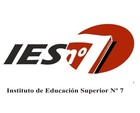 Establecimiento: 		Instituto Superior de Profesorado N° 7Carrera:			Educación InicialAsignatura:			Sujeto  de la Educación Inicial 	Horas Semanales:		4 horas Formato Curricular Materia		Profesora:			Bárbara GómezPlan Aprobado Por Resolusión: CEF Nº 24/07Año: 2020Unidad N°1: Sujetos de la Educación Inicial  La subjetividad y su proceso. Constitución de la subjetividad. Sobre-modernidad. Rol del docente. Creencias. Representaciones Sociales.  Niños inquietos, dejar llorar o consolar, el objeto transicional. Función Materna y paterna. Tipos de familia. Juego en la infancia. Significado de juego para Vigotsky, Piaget, Bruner, Winnicott y Aberastury. Importancia del juego grupal. La infancia como construcción social.   Inteligencias Múltiples. Definición de Inteligencia para Haward Gardner, Diferentes tipos de Inteligencia.Unidad N°2: El juego en el Nivel Inicial  Concepto de juego. Características .Diferentes tipos de juego. Importancia del juego en el niño. Organizadores de la Práctica Docente. Diferencia entre actividades cotidianas y de rutina. Definición de Juego Trabajo. Tiempo Instructivo. Tiempo Inerte. Distintas estrategias de registro.  Aprender y Enseñar en la Cultura Digital. Los sistemas educativos en el marco de un mundo digital.
Unidad N°3: Teorías de Aprendizaje  Diferentes teorías de aprendizaje. Teoría Psicogenética de Jean Piaget, Teoría del Aprendizaje Significativo de Ausubel, Teoría por Descubrimiento de Bruner, Teoría Socio Cultural de Vigotsky.   ESI en el Nivel Inicial, contenidos y propuestas para la sala. Desarrollo de comportamientos de Autoprotección.Bibliografía:° Lucía Moreau y Rosa Windler. Sujetos de la Educación Inicial. Ministerio de Educación de la Nación. ° Bleichmar Silvia. La Subjetividad en Riesgo.°Urbano y Yuni. Psicolog{ia del Desarrollo. Ausubel. Piaget, Bruner, Vigotsky, Freud.                                                  ° Sandra Carli. La infancia como Construcción Social.° Sarlé Patricia,  Rodríguez Inés, Sáenz Elvira. El juego en el Nivel Inicial, Fundamentos y relaciones en torno a la Enseñanza.° Dussel Inés. Aprender y enseñar en la Cultura Digital.° Quevedo y Dussel. Educación y Tecnología: Los desafíos pedagógicos ante el mundo digital. ° Ministerio de Educación. ESI en el Nivel Inicial, Propuestas y Contenidos.